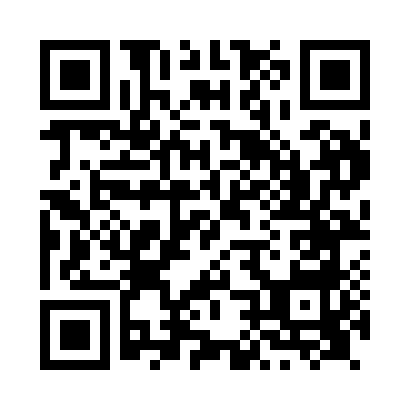 Prayer times for Ash Vale, Surrey, UKMon 1 Jul 2024 - Wed 31 Jul 2024High Latitude Method: Angle Based RulePrayer Calculation Method: Islamic Society of North AmericaAsar Calculation Method: HanafiPrayer times provided by https://www.salahtimes.comDateDayFajrSunriseDhuhrAsrMaghribIsha1Mon2:594:521:076:429:2211:142Tue3:004:521:076:429:2111:143Wed3:004:531:076:429:2111:144Thu3:014:541:076:429:2111:145Fri3:014:551:086:429:2011:146Sat3:024:561:086:429:1911:147Sun3:024:571:086:419:1911:138Mon3:034:581:086:419:1811:139Tue3:034:581:086:419:1711:1310Wed3:045:001:086:409:1711:1211Thu3:045:011:086:409:1611:1212Fri3:055:021:096:409:1511:1213Sat3:065:031:096:399:1411:1114Sun3:065:041:096:399:1311:1115Mon3:075:051:096:389:1211:1016Tue3:085:061:096:389:1111:1017Wed3:085:081:096:379:1011:0918Thu3:095:091:096:379:0911:0919Fri3:095:101:096:369:0811:0820Sat3:105:111:096:359:0711:0821Sun3:115:131:096:359:0511:0722Mon3:125:141:096:349:0411:0723Tue3:125:151:096:339:0311:0624Wed3:135:171:096:339:0111:0525Thu3:145:181:096:329:0011:0526Fri3:145:191:096:318:5911:0427Sat3:155:211:096:308:5711:0328Sun3:165:221:096:298:5611:0229Mon3:165:241:096:288:5411:0230Tue3:175:251:096:278:5311:0131Wed3:195:271:096:268:5110:58